DheerajDheeraj.76217@2freemail.com 	Gulf experienced management professional with 11 years of broad exposure in Cost Controlling, Accounting, Office administration ,Procurement and HR  with Construction and Manufacturing industries in KSA and UAE.  . Skilled in cost analysis reporting and auditing with record of success in consistently reducing inventory purchasing and general administrative costs. Decisive leader recognized for effective collaboration with management colleagues vendors and staff. Exceptional interpersonal and communication skills with a proven ability to manage priorities for optimal performance results, Demonstrated track record in applying fact-based and process-oriented approach to achieve aggressive goals. Displayed ability to multi-task, work efficiently and meet tight deadlines.. Skilled in staff management, vendor negotiations and coordination with various parties involved in logistics operations. Presently looking for a more challenging supervisory work profile to share gained knowledge, experience and management expertise. STRENGTHSCost Controller : CREET International Contracting LLC (ABDUL QADIR A AL BAKRI GROUP). (Since 2013 July) (CREET is a now the part of big group A.AL BAKRI. CREET is an electro mechanical contracting limited liability company registered in Saudi Arabia holding registration License No.4030153548 Dated 29/12/1425 The Company was established in year 2004 as a general Contracting Company specialized with Interiors and Fit outs Construction. Creet able to execute various Residential, Industrial and Commercial Projects with versatile scopes covering interiors fit outs, civil and electro mechanical works.)Jeddah, K.S.ACommercial Coordinator: (From 2009 Dec-2013 July) :SENIOR ACCOUNTANT (April 2006 -  May 2009) :Cost Controlling :Project BudgetingCost controlling & analysingCost reporting to BODPurchase order approvalSystems developmentPolicies & procedure developmentProject Cost AccountingGrowth managementStrategic planningAccounting :Verify, allocate, post and reconcile accounts payable and receivableAnalyse financial information and summarize financial statusReceivable booking and payment follow upMonthly Payment schedule and cash flow forecast reporting to GMBank reconciliationSupport month-end and year-end close processMonitor expenditures, analyse revenues and determine budget variances and report the same to management.Assist the statutory audit teamCommercial Coordination :Supervising the Business Development activities of the company Especially in BID preparation(coordinating the procurement /estimation and  Engineering department) according to the FIDIC standardProject Coordination in day to day activitiesManaging the Office DocumentationSecretarial work for the company’s president Business analysis and reportingProject InvoicingAccounts Payable managementHR & Admin :Reviewing resumes and applicationsConducting recruitment interviews and providing the necessary inputs during the hiring processWorking with recruitment agencies to source for candidates for specific job positionsMaintaining HR records, such as those related to compensation, health and medical insurance	Communicating and explaining the organization's HR policies to the employeesPreparation of salary statement Handling the full and final settlement of the employees Administration of all contract laborPreparing and submitting all relevant HR letters/documents/certificates as per the requirement of employees in consultation with the management  Preparing and processing timely distribution of salary, bonus, increment salary slip, leave encashment and full and final settlements Issuing the office MEMO according to the management instruction Arranging the hotel and travel bookingDocumentation for Employee Yearly evaluation Procurement : 	Processing RFQ to supplier as per the MR from the projectPrice negotiation with suppliers Price and material comparison against the quotation receivedPO preparation and log updatesMaterial follow up Material submittal for approval and log updatesMBA in Finance Master of Commerce (M.com) Bachelor of Commerce (B.com) Diploma In IT 11 Years of Gulf ExperienceCash management & optimizationCost accountingFinancial analysisBudget & credit managementSystems development 11 Years of Gulf ExperienceCash management & optimizationCost accountingFinancial analysisBudget & credit managementSystems development General accounting & reportingPurchasingPolicies & procedure developmentGrowth managementStrategic planningHR ManagementGeneral accounting & reportingPurchasingPolicies & procedure developmentGrowth managementStrategic planningHR ManagementCAREER PROGRESSIONCAREER PROGRESSION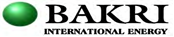 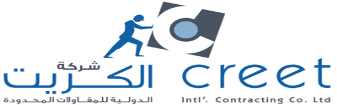 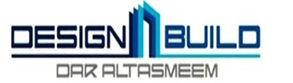 CREET International Contracting LLC. (Specialized in Electromechanical works)Riyadh, K.S.A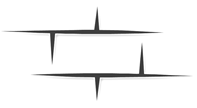 M/s FAB GROUP OF COMPANIES (FAB International Coatings L.L.C. ( Paint)/FAB Coatings, L.L.C./ Fahad Al Rafi Gen. Trading –Spray Plaster Division/ Eagle Star Construction)Zomorrodah Bldg., Karama, , UAE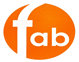 AREAS OF EXPERTISEQUALIFICATIONSIT SKILLSMicrosoft Dynamics GPTallyBEEMS OfficePrimavera p6Auto CADMicrosoft Dynamics GPTallyBEEMS OfficePrimavera p6Auto CADMicrosoft Dynamics GPTallyBEEMS OfficePrimavera p6Auto CADPERSONAL DETAILSPERSONAL DETAILSPERSONAL DETAILSNationality Nationality :Indian Indian Date of BirthDate of Birth:31st May 198131st May 1981Marital StatusMarital Status:Married Married Visa StatusVisa Status:Employment Visa (NOC)Employment Visa (NOC)Driving LicenseDriving License:KSA & IndianKSA & IndianLanguagesLanguages:English, Hindi, MalayalamEnglish, Hindi, MalayalamReferencesReferences:Will furnish on requestWill furnish on request